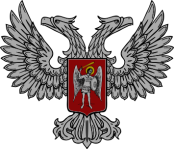 АДМИНИСТРАЦИЯ ГОРОДА ГОРЛОВКАРАСПОРЯЖЕНИЕглавы администрации21  октября  2016 г.	                                                                             № 866-рг. ГорловкаО разъяснении распоряжения главы администрации города Горловка от 09 декабря 2015 года № 714-р«Об утверждении официального сайта администрации города Горловка»С целью четкого разграничения полномочий между отделом компьютерного обеспечения и информационно-аналитическим отделом, недопущения  различного толкования терминов,  учитывая п.п. 2.1.9 Положения об информационно-аналитическом отделе администрации города                Горловка, п.п. 2.1, 2.6 Положения об отделе компьютерного обеспечения, утвержденные распоряжением главы администрации города Горловка 04 июня 2015 года № 199-р «Об изменении структуры  администрации  города  Горловка и утверждении штатного расписания», руководствуясь п.п.4.1, 4.2  Положения об администрации города Горловка,  ст. 45 Закона Донецкой Народной Республики «О нормативных правовых актах Донецкой Народной Республики»1.Разъяснить и конкретизировать распоряжение главы администрации города Горловка  от 09 декабря 2015 года № 714-р «Об утверждении официального сайта администрации города Горловка»,  а именно:1.1. Изложить пункт 2 распоряжения в следующей редакции:                   «2.  Возложить на информационно-аналитический отдел администрации города Горловка (Трапезникова) информационное администрирование Сайта».1.2. Дополнить распоряжение пунктом 3 следующего содержания:         «3. Возложить на отдел компьютерного обеспечения администрации города Горловка (Старосек) техническое администрирование Сайта.1.3. Пункт 3 распоряжения считать пунктом 4. 2. Указанный акт является вспомогательным нормативным правовым актом и распространяется на правоотношения, возникшие до его вступления в силу.И.о. главы администрации						И.С. ПРИХОДЬКО